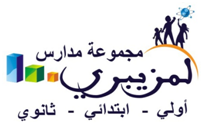 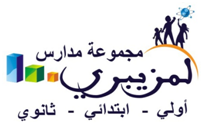 Nom et Prénom : .     .      .     .     .     .     .     .     .     .     .     .     .   Note : .    .     .     .     .     .TC-SIBM_N° ……….Contrôle surveillé N° 2 Durée : 2hSujet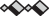 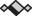 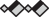 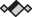 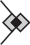 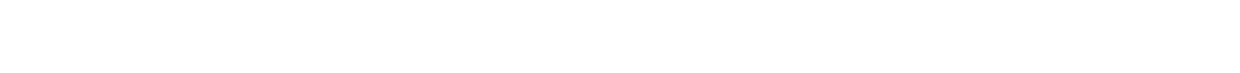 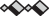 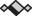 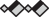 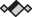 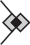 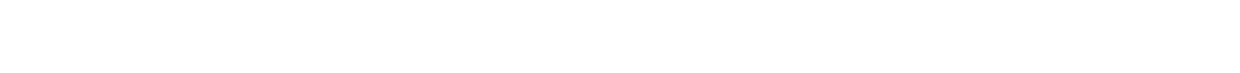      On considère le circuit électrique représenté ci-contre constitué de dipôles électriques de D1 à D6.On donne : D1 et D2 sont identiques.I = 9 mA ; I1 = 6 mA ; I4 = 2 mA ;UPN = 9V ; UDG = - 4 V ; UFE = 1 V.Indiquer quelle tension l’oscilloscope mesure-t-il puis dessiner l'oscillogramme obtenu dans le cadre  ci-contre sachant que le balayage est enclenché et SV = 1 V / div. (1pt)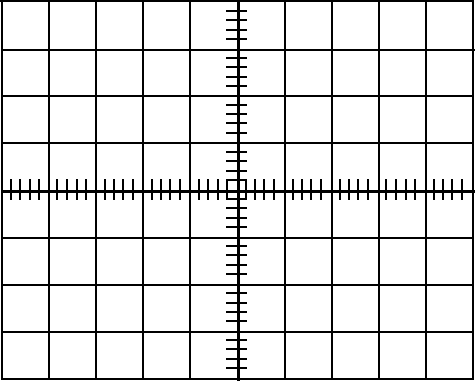 .     .     .     .     .     .     .     .     .     .     .     .     .     .     .     .     .     ..     .     .     .     .     .     .     .     .     .     .     .     .     .     .     .     .     ..     .     .     .     .     .     .     .     .     .     .     .     .     .     .     .     .     .Déterminer le nombre de divisions indiqués par l’aiguille de l’ampèremètre sachant que le nombre de divisions total est100 et le calibre choisi est 10 mA. (1pt).     .     .     .      .      .     .     .     .     .      .     .     .     .     .     .     .     .     .     .     .      .     .     .     .     .     .     .     .       .     .     .     .     .     .     .     .     .     .     .      .     .       .     .      .     .     .     .     .     .     .     .     .     .     .     .     .      .    .     .     .     .     .     .     .     .     .     .     .      .     .       .     .      .     .     .     .     .     .     .     .     .     .     .     .     .      .      Calculer les intensités de courant I2 et I3 en justifiant votre réponse. (2pts).     .     .     .      .      .     .     .     .     .      .     .     .     .     .     .     .     .     .     .     .      .     .     .     .     .     .     .     .       .     .     .     .     .     .     .     .     .     .     .      .     .       .     .      .     .     .     .     .     .     .     .     .     .     .     .     .      . .     .     .     .      .      .     .     .     .     .      .     .     .     .     .     .     .     .     .     .     .      .     .     .     .     .     .     .     .       .     .     .     .     .     .     .     .     .     .     .      .     .       .     .      .     .     .     .     .     .     .     .     .     .     .     .     .      .     calculer les tensions suivantes UAG ; UAB ; UCB ; UFG ; justifier votre réponse. (2pts).     .     .     .      .      .     .     .     .     .      .     .     .     .     .     .     .     .     .     .     .      .     .     .     .     .     .     .     .       .     .     .     .     .     .     .     .     .     .     .      .     .       .     .      .     .     .     .     .     .     .     .     .     .     .     .     .      .     .     .     .     .      .      .     .     .     .     .      .     .     .     .     .     .     .     .     .     .     .      .     .     .     .     .     .     .     .       .     .     .     .     .     .     .     .     .     .     .      .     .       .     .      .     .     .     .     .     .     .     .     .     .     .     .     .      .     .     .     .     .      .      .     .     .     .     .      .     .     .     .     .     .     .     .     .     .     .      .     .     .     .     .     .     .     .       .     .     .     .     .     .     .     .     .     .     .      .     .       .     .      .     .     .     .     .     .     .     .     .     .     .     .     .      .     On considère le circuit électrique représenté ci-contre.On donne : R2=10Ω ; UAD = 4V ; UBC = 1,6V ; I3 = 0,08A ; 1) Calculer la valeur de la résistance R3. (1pt)…………………………………………………………………………………………………….....…………………………………………….......……………………….....…………………………………………….......……………………….....…………………………………………….......Déterminer les intensités I1 et I2 qui traversent respectivement R1et R2. (2pts)………………………………………………………………………………………………………………………….......………………………………………………………………………………………………………………………….......………………………………………………………………………………………………………………………….......………………………………………………………………………………………………………………………….......………………………………………………………………………………………………………………………….......Enoncer la loi de l’additivité des tensions puis calculer la tension UAB aux bornes de R1. (1pt)………………………………………………………………………………………………………………………….......………………………………………………………………………………………………………………………….......………………………………………………………………………………………………………………………….......………………………………………………………………………………………………………………………….......………………………………………………………………………………………………………………………….......………………………………………………………………………………………………………………………….......Sachant que la tension maximale qu’il ne faut pas dépasser pour ne pas endommager ce conducteur ohmique vaut 1,5V.  (1pt) Quelle est l’intensité du courant maximale qu’il peut supporter ? ………………………………………………………………………………………………………………………….......………………………………………………………………………………………………………………………….......………………………………………………………………………………………………………………………….......a ) Donner l’expression littérale de la résistance équivalente Req des conducteurs ohmiques associés entre la portion A et D du circuit puis calculer sa valeur. (1pt)………………………………………………………………………………………………………………………….......………………………………………………………………………………………………………………………….......………………………………………………………………………………………………………………………….......………………………………………………………………………………………………………………………….......………………………………………………………………………………………………………………………….......b) Déterminer la conductance équivalente Geq des conducteurs ohmiques associés entre A et D. (1pt)………………………………………………………………………………………………………………………….......………………………………………………………………………………………………………………………….......…………………………………………………………………………………………………………………………....... L’oxyde d’azote N2O est utilisé comme gaz anesthésiant en chirurgie ou comme propulseur dans les bombes aérosol. Le volume molaire gazeux vaut 24,0 L.mol-1.Quelle est la masse molaire de l’oxyde d’azote ?  (0,5pt).       .       .       .       .      .     .      .      .      .     .      .     .     .     .      .      .      .     .     .     .      .     .       .Quelle quantité de matière contient un volume V = 250,0 mL de ce gaz. Déduire le nombre des molécules d’oxyde d’azote.   (1pt).       .       .       .       .      .     .      .      .      .     .      .     .     .     .      .      .      .     .     .     .      .     .       ..       .       .       .       .      .     .      .      .      .     .      .     .     .     .      .      .      .     .     .     .      .     .       ..       .       .       .       .      .     .      .      .      .     .      .     .     .     .      .      .      .     .     .     .      .     .       ..       .       .       .       .      .     .      .      .      .     .      .     .     .     .      .      .      .     .     .     .      .     .       .Calculer la masse de 50,0 mL de ce gaz.   (0,5pt).       .       .       .       .      .     .      .      .      .     .      .     .     .     .      .      .      .     .     .     .      .     .       ..       .       .       .       .      .     .      .      .      .     .      .     .     .     .      .      .      .     .     .     .      .     .       .    .       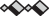 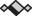 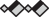 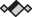 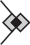 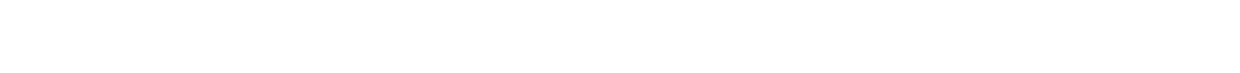  La phénolphtaléine est un indicateur coloré acido-basique de formule C20H14O4 Elle est utilisée en solution dans l’éthanol à la concentration C=1,5.10–3mol.L-1 Quel est le solvant et le soluté de cette solution ?  (1pt).       .       .       .       .      .     .      .      .      .     .      .     .     .     .      .      .      .     .     .     .      .     .       ..       .       .       .       .      .     .      .      .      .     .      .     .     .     .      .      .      .     .     .     .      .     .       ..       .       .       .       .      .     .      .      .      .     .      .     .     .     .      .      .      .     .     .     .      .     .       .Quelle quantité de matière de phénolphtaléine doit être utilisée pour préparer 250mL de cette solution alcoolique ? (1pt).       .       .       .       .      .     .      .      .      .     .      .     .     .     .      .      .      .     .     .     .      .     .       ..       .       .       .       .      .     .      .      .      .     .      .     .     .     .      .      .      .     .     .     .      .     .       ..       .       .       .       .      .     .      .      .      .     .      .     .     .     .      .      .      .     .     .     .      .     .       .Quelle est la masse de phénolphtaléine correspondante ?  (1pt).       .       .       .       .      .     .      .      .      .     .      .     .     .     .      .      .      .     .     .     .      .     .       ..       .       .       .       .      .     .      .      .      .     .      .     .     .     .      .      .      .     .     .     .      .     .       .On dispose d’une solution aqueuse S0 de diiode de concentration C0 = 2,0.10.-2 mol.L-1. On souhaite préparer un volume V1 = 250 mL de solution de diiode de concentration C1 = 4.10-3 mol.L-1 Déterminer le volume V0 de solution S0 de diiode qu’on doit prélever. Puis déterminer le facteur de dilution.  (1pt).       .       .       .       .      .     .      .      .      .     .      .     .     .     .      .      .      .     .     .     .      .     .       ..       .       .       .       .      .     .      .      .      .     .      .     .     .     .      .      .      .     .     .     .      .     .       ..       .       .       .       .      .     .      .      .      .     .      .     .     .     .      .      .      .     .     .     .      .     .       ..       .       .       .       .      .     .      .      .      .     .      .     .     .     .      .      .      .     .     .     .      .     .       .Décrire la manière dont il doit procéder et la verrerie nécessaire.  (1pt).       .       .       .       .      .     .      .      .      .     .      .     .     .     .      .      .      .     .     .     .      .     .       ..       .       .       .       .      .     .      .      .      .     .      .     .     .     .      .      .      .     .     .     .      .     .       ..       .       .       .       .      .     .      .      .      .     .      .     .     .     .      .      .      .     .     .     .      .     .       ..       .       .       .       .      .     .      .      .      .     .      .     .     .     .      .      .      .     .     .     .      .     .       ..       .       .       .       .      .     .      .      .      .     .      .     .     .     .      .      .      .     .     .     .      .     .       ..       .       .       .       .      .     .      .      .      .     .      .     .     .     .      .      .      .     .     .     .      .     . On donne en 𝒈.𝒎𝒐𝒍−1:        M(𝑪)=𝟏2,         𝑴(H)=1,        𝑴(𝑶)=𝟏𝟔 ,          𝑴(𝑵)=𝟏𝟒  𝓝𝑨=𝟔,𝟎𝟐.𝟏𝟎𝟐𝟑𝒎𝒐𝒍-1